Veiligheidsbeleid Voordaan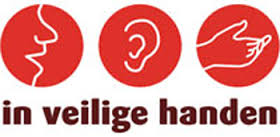 Commissie veilig vertrouwd Voordaan15-11-2014InleidingOp  verzoek van het bestuur van MMHC Voordaan is er een commissie veiligheid in het leven geroepen voor de club. Directe aanleiding voor deze oprichting was een incident elders in het land (hockeyclub Wassenaar) en de wens van het bestuur om zich hier als club tegen te wapenen. Zodat ook in de toekomst een veilig en vertrouwd sportklimaat gehandhaafd kan blijven worden binnen MMHC. Deze commissie bestaat uit vier leden, te weten:Bas Rijsdijk: Huisarts te Amersfoort en sinds jaren verbonden aan MMHC als hockeyer, trainer en vertrouwenspersoon.Cécile Veldman: Werkt in de sport en houdt zich voor het NOCNSF bezig met de gratis VOG en het voeren van preventief beleid.  Marianne van Etten: Schoolbegeleider rond gedragsproblemen, samenwerkend met Kinder- en Jeugdpsychiatrie van UMCU. Verbonden aan MMHC via haar kinderen (actieve leden). Niels Oepkes: Crisismanager bij het ministerie van VenJ, voorheen werkzaam bij de politie. Afgestudeerd veiligheidskundige. Sinds kort lid van de club.  Het doel van de commissie is als volgt: “Klimaat van veilig sporten behouden en deze in gang zetten door bepaalde basiselementen. Zoals zichtbaar zijn van meerdere vertrouwenspersonen, opstellen van gedragsregels, het gefaseerd instellen van een VOG, etc.”Met dit doel voor ogen zijn wij aan de slag gegaan en na twee brainstormavonden, willen wij door middel van dit plan een veiligheidsbeleid binnen Voordaan neerzetten. Op deze manier wordt de kans op grensoverschrijdend gedrag binnen Voordaan verkleind en kan ieder lid en elke ouder binnen een veilig omgeving sporten. Voor jullie ligt nu een plan om een veiligheidsbeleid binnen Voordaan op te zetten en dit vervolgens onderdeel te laten zijn van bestaande structuren, zodat het beleid gehandhaafd kan worden. Dit plan is opgebouwd uit vijf onderdelen, te weten:Aannamebeleid betaalde krachten en vrijwilligersGedragscode teambegeleidingVertrouwenspersoonToepassing tuchtrecht vrijwilligersRisico-inventarisatieAannamebeleidOm de kans op problemen te verkleinen, is het belangrijk dat er aannamebeleid gaat komen voor nieuwe trainers en vrijwilligers. Aannamebeleid zal personen met verkeerde bedoelingen afschrikken. Daarnaast geef je met aannamebeleid een signaal richting ouders en sporters dat je het als vereniging belangrijk vindt om na te gaan wie je in huis haalt. Dit aannamebeleid bestaat uit drie onderdelen, die hieronder ieder nader worden toegelicht.Referenties checkenVoordat nieuwe trainers en vrijwilligers een functie gaan vervullen binnen de club, worden referenties gecheckt bij de vereniging waar hij of zij vandaan komt. Op deze manier wordt nagegaan of er iets is voorgevallen waardoor hij of zij daar is weggegaan. Dit kan namelijk ook iets kleins zijn, wat niet tot veroordeling of een aantekening heeft geleid, maar wat wel belangrijk is om te weten. Dit geldt met name voor nieuwe trainers die in dienst treden. Maar zou ook toegepast kunnen worden op een vrijwilliger die een grote rol gaat spelen binnen de vereniging. Gedragscode teambegeleiding ondertekenenDe gedragscode, zoals verderop in dit plan uitgewerkt, zal ondertekend worden door de nieuwe trainer en/of vrijwilliger. Zo wordt een signaal afgegeven hoe we binnen Voordaan met elkaar omgaan.Verklaring Omtrent Gedrag (VOG) aanvragenPersonen die binnen Voordaan een functie willen vervullen, zullen een VOG moeten aanvragen. Op deze manier wordt zoveel mogelijk uitgesloten dat gedragingen van een persoon in het verleden een probleem vormen voor de toekomst. De VOG wordt aangevraagd als de persoon voldoet aan één of meerdere van de volgende criteria:Een persoon van buiten de verenigingEen persoon die langdurig een functie gaat vervullenEen persoon die betaald wordt door de clubEen persoon die geen ouder is van een lidDe VOG is gratis voor vrijwilligers in de sport die niet meer dan € 1500,- op jaarbasis verdienen. Wanneer iemand buiten deze voorwaarden valt, zijn de kosten voor VOG voor de persoon zelf.Als de persoon geen VOG krijgt van het ministerie of weigert een VOG aan te vragen, zal afscheid worden genomen van deze persoon. Aanvraagprocedure:Vereniging vraagt E-herkenning aanVereniging maakt account aan op de website (duurt 4 weken), hier moeten KVK-nummer en andere gegevens ingevuld worden, maar tevens worden er vragen gesteld over het preventiebeleid van de vereniging. Is er aannamebeleid? Worden referenties gecheckt? Worden de gedragsregels gehanteerd? Is er preventiebeleid?Vervolgens heeft de vereniging een account en zet de VOG’s klaarVrijwilliger rond de VOG afHerhaling VOGEen VOG is niet oneindig geldig. Daarom zal de VOG elke 3 jaar opnieuw worden aangevraagd. Ook als iemand  gedurende een langere periode niet actief is geweest voor de club (meer dan 1/2 jaar), wordt opnieuw een VOG aangevraagd. Administratie rondom de VOGDe secretaris zal de VOG klaarzetten voor de vrijwilliger en krijgt vervolgens een kopie van de VOG voor de administratie (dit kan op papier of digitaal). In LISA wordt bij de persoon aangegeven dat deze een VOG heeft. Werkzaamheden die nu verricht moeten wordenHet beleid, zoals hierboven geschetst, kan gehanteerd worden bij personen die ‘nieuw’  binnen de club komen. Maar daarnaast zal voor huidige trainers en vrijwilligers een VOG aangevraagd worden. Dit zal gaan gebeuren in twee shifts, een deel zal per januari 2015 aangevraagd worden en de rest per september 2015, dus voor het nieuwe seizoen. De aanvraag voor deze VOG’s zal door de commissie worden gedaan, gezien de tijdsinvestering die dat vergt. In de eerst shift zal voor de volgende personen een VOG worden aangevraagd:Betaalde trainers/coaches (ook van senioren teams)Vaste coaches op teams (dus geen ouders of teams die een team trainen)BestuurVertrouwenspersoonFysioPersonen waar in de tweede shift een VOG voor aangevraagd zal worden:Personen die vaak achter de bar staanPersonen in commissies, die in aanraking komen met jeugdGedragscode teambegeleidingDe Gedragscode teambegeleiding is opgesteld om te laten zien hoe we bij Voordaan met elkaar omgaan. Deze gedragscode zal door trainers en vrijwilligers ondertekend worden wanneer zij een functie gaan vervullen binnen de vereniging. Op deze manier geef je aan dat je je aan bepaalde normen en waarden houdt, zodat we met respect met elkaar omgaan binnen Voordaan. Gedragscode  TEAMBEGELEIDING  (trainers , coaches, officials )Ik sta en handel in dienst van het TEAM en de vereniging.Ik ga respectvol met spelers, officials en betrokkenen om.We zijn met minimaal twee volwassenen bij een (jeugd)team betrokken, zodat de spelers twee aanspreekpunten hebben (bijv. trainer en coach).Ik deel mijn visie en inzichten met de andere teambegeleider(s).Ik spreek, indien nodig, een speler persoonlijk toe in het zicht van het team of andere leden.Mijn woordgebruik is positief, opbouwend en richt zich op wat WEL te doen.Bij een vermoeden van onheuse bejegening door een andere teamleider, deel ik dit met een coördinator/vertrouwenspersoon.Voor het oplossen van problemen hanteer ik het volgende stappenplan: Handel zoveel mogelijk transparant bespreek met de speler (vraag wat er gebeurde…)bespreek met je medeteamleider en spelerbespreek met het team (na toestemming speler)bespreek met lijncoördinator/vertrouwenspersoonVertrouwenspersoonVoordaan beschikt over een (mannelijke) vertrouwenspersoon. Als commissie vinden wij het belangrijk dat er een tweede (vrouwelijke) vertrouwenspersoon bijkomt. Op deze manier kan een lid kiezen bij wie hij/zij zijn verhaal/vraag/etc.  neerlegt. Daarnaast moet gewerkt worden aan de bekendheid van de vertrouwenspersoon. In het ideale scenario weet ieder lid van de mogelijkheid af om de vertrouwenspersoon te benaderen en tevens voor welke zaken naar de vertrouwenspersoon gegaan kan worden. Toepassing tuchtrecht vrijwilligersWanneer een lid zich op of rond het veld misdraagt, is het mogelijk om hem of haar via het tuchtrecht van de KNHB een straf op te leggen of een tuchtzaak te starten.Deze weg kan echter niet bewandeld worden wanneer iemand geen lid is van de KNHB. Dan is aangifte doen bij de politie de enige mogelijkheid. Daarom zullen vrijwilligers een Verklaring Onderwerping Tuchtrecht (VOT) tekenen. Hiermee kunnen vrijwilligers, indien nodig,  ook via het tuchtrecht van de bond berecht worden. Dit, omdat het reguliere strafrecht minder mogelijkheden biedt om snel, met passende maatregelen op te treden tegen ongewenst gedrag.   Risico-inventarisatieWanneer we de club voor dit onderwerp als systeem beschouwen dient een risico-inventarisatie ervoor om de zwakheden binnen dit systeem blootleggen. Dit, met inachtneming van de opdracht van het bestuur. Aan te bevelen is om dit jaarlijks terug te laten komen voor het gehele vertrouwd veilig beleid. Concreet betekent dit dat er een matrix opgesteld zal worden en het hele systeem geschouwd en uiteindelijk beoordeeld gaat worden naar gelang de risico’s. Want alleen als de risico’s inzichtelijk zijn, kunnen er maatregelen worden genomen om de risico’s te beperken. 